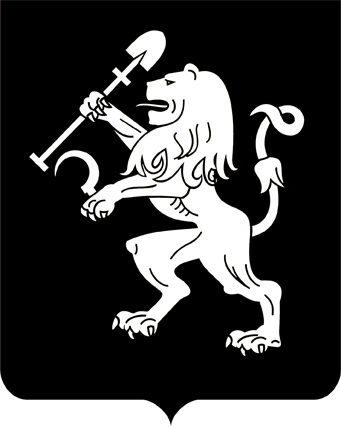 АДМИНИСТРАЦИЯ ГОРОДА КРАСНОЯРСКАПОСТАНОВЛЕНИЕО проведении публичных слушаний по проекту планировки и проекту межевания несмежных территорий жилой застройки жилого района по ул. Семафорная – ул. Академика Вавилова города Красноярска, в отношении которой принято решение о комплексном развитии территорииНа основании ст. 5.1, 43, 45, 46 Градостроительного кодекса Российской Федерации, ст. 16, 28 Федерального закона от 06.10.2003                 № 131-ФЗ «Об общих принципах организации местного самоуправ-ления в Российской Федерации», Положения об организации и проведении публичных слушаний по проектам в области градостроительной     деятельности в городе Красноярске, утвержденного решением Красноярского городского Совета депутатов от 19.05.2009 № 6-88, договора              о комплексном развитии несмежных территорий жилой застройки              жилого района по ул. Семафорная – ул. Академика Вавилова                    от 29.07.2022 № 6 КРТ, руководствуясь ст. 41, 46, 58, 59 Устава города Красноярска, ПОСТАНОВЛЯЮ:1. Провести публичные слушания по проекту планировки и проекту межевания несмежных территорий жилой застройки жилого района по ул. Семафорная – ул. Академика Вавилова города Красноярска,                  в отношении которой принято решение о комплексном развитии территории (далее – Проект), в срок не более одного месяца со дня опубликования оповещения о начале публичных слушаний в газете «Городские новости».2. Создать комиссию по проведению публичных слушаний                  по Проекту в составе согласно приложению.3. Департаменту информационной политики администрации го-рода опубликовать в газете «Городские новости»:1) оповещение о начале публичных слушаний по Проекту в течение семи дней с даты официального опубликования настоящего постановления;2) заключение о результатах публичных слушаний по Проекту          в день окончания публичных слушаний по Проекту.4. Настоящее постановление опубликовать в газете «Городские новости» и разместить на официальном сайте администрации города.5. Постановление вступает в силу со дня его официального опубликования.6. Контроль за исполнением настоящего постановления возложить на заместителя Главы города – руководителя департамента градостроительства Веретельникова Д.Н.Глава города                                                                               В.А. ЛогиновПриложениек постановлениюадминистрации городаот ____________ № _________СОСТАВкомиссии по проведению публичных слушаний по проекту планировки и проекту межевания несмежных территорий жилой застройки жилого района по ул. Семафорная – ул. Академика Вавилова города Красноярска, в отношении которой принято решение о комплексном развитии территории02.03.2023№ 137Соловарова Ю.А.–руководитель управления архитектуры администрации города – главный архитектор города, председатель комиссии;Баранова Н.А.–заместитель руководителя управления архитектуры администрации города – начальник отдела градостроительной документации, заместитель председателя комиссии;Лоскутова С.Е.–заместитель начальника отдела градостроительной документации управления архитектуры              администрации города, секретарь комиссии;Головинский С.Н.–депутат Красноярского городского Совета     депутатов (по согласованию);Дюков В.И. –депутат Красноярского городского Совета            депутатов (по согласованию);Еремин А.Н. –начальник отдела развития территорий МКУ «Управление капитального строительства»;Константинов А.Г.–главный инженер проекта, заместитель руководителя инженерной службы ООО «СК «Сиб-Лидер» (по согласованию);Крастелев Р.Е. –депутат Красноярского городского Совета            депутатов (по согласованию);Панченко О.П.–депутат Красноярского городского Совета            депутатов (по согласованию);Протасова М.В.–директор ООО «ППМ «Мастер-План» (по согласованию);Рыбаков Р.С.–депутат Красноярского городского Совета            депутатов (по согласованию).